EVALUASI PEMBELAJARANKomponen penilaian :Kehadiran = 10 %Tugas = 20 %UTS = 35 %UAS = 35 %Jakarta,             2019 Mengetahui, 										Ketua Program Studi,								Dosen PengampuNurhayani, SH, MH							       		Anatomi Muliawan, SH., LLM.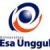 RENCANA PEMBELAJARAN SEMESTER GANJIL 2017/2018RENCANA PEMBELAJARAN SEMESTER GANJIL 2017/2018RENCANA PEMBELAJARAN SEMESTER GANJIL 2017/2018RENCANA PEMBELAJARAN SEMESTER GANJIL 2017/2018RENCANA PEMBELAJARAN SEMESTER GANJIL 2017/2018RENCANA PEMBELAJARAN SEMESTER GANJIL 2017/2018RENCANA PEMBELAJARAN SEMESTER GANJIL 2017/2018RENCANA PEMBELAJARAN SEMESTER GANJIL 2017/2018RENCANA PEMBELAJARAN SEMESTER GANJIL 2017/2018RENCANA PEMBELAJARAN SEMESTER GANJIL 2017/2018FAKULTAS HUKUMFAKULTAS HUKUMFAKULTAS HUKUMFAKULTAS HUKUMFAKULTAS HUKUMFAKULTAS HUKUMFAKULTAS HUKUMFAKULTAS HUKUMFAKULTAS HUKUMFAKULTAS HUKUMUNIVERSITAS ESA UNGGULUNIVERSITAS ESA UNGGULUNIVERSITAS ESA UNGGULUNIVERSITAS ESA UNGGULUNIVERSITAS ESA UNGGULUNIVERSITAS ESA UNGGULUNIVERSITAS ESA UNGGULUNIVERSITAS ESA UNGGULUNIVERSITAS ESA UNGGULUNIVERSITAS ESA UNGGULMata KuliahMata Kuliah:Hukum Pidana EkonomiHukum Pidana EkonomiHukum Pidana EkonomiKode MKKode MK:Mata Kuliah PrasyaratMata Kuliah Prasyarat:---Bobot MKBobot MK:2 sksDosen PengampuDosen Pengampu:Anatomi Muliawan, SH., LLM.Anatomi Muliawan, SH., LLM.Anatomi Muliawan, SH., LLM.Kode DosenKode Dosen:5999Alokasi WaktuAlokasi Waktu:Tatap muka 14 x 100 menit, tidak ada praktikTatap muka 14 x 100 menit, tidak ada praktikTatap muka 14 x 100 menit, tidak ada praktikTatap muka 14 x 100 menit, tidak ada praktikTatap muka 14 x 100 menit, tidak ada praktikTatap muka 14 x 100 menit, tidak ada praktikTatap muka 14 x 100 menit, tidak ada praktikCapaian PembelajaranCapaian Pembelajaran:Mahasiswa mengetahui dan mampu memahami konsep, teori hukum pidana khususnya tindak pidana dibidang ekonomiMahasiswa memahami kondisi umum tindak pidana dibidang ekonomi, faktor dan sebab-sebab terjadinya kejahatan dibidang ekonomiMahasiswa memahami dan menganalisa unsur-unsur tindak pidana dibidang ekonomi berdasarkan teori-teori hukum pidanaMahasiswa mengetahui dan mampu memahami konsep, teori hukum pidana khususnya tindak pidana dibidang ekonomiMahasiswa memahami kondisi umum tindak pidana dibidang ekonomi, faktor dan sebab-sebab terjadinya kejahatan dibidang ekonomiMahasiswa memahami dan menganalisa unsur-unsur tindak pidana dibidang ekonomi berdasarkan teori-teori hukum pidanaMahasiswa mengetahui dan mampu memahami konsep, teori hukum pidana khususnya tindak pidana dibidang ekonomiMahasiswa memahami kondisi umum tindak pidana dibidang ekonomi, faktor dan sebab-sebab terjadinya kejahatan dibidang ekonomiMahasiswa memahami dan menganalisa unsur-unsur tindak pidana dibidang ekonomi berdasarkan teori-teori hukum pidanaMahasiswa mengetahui dan mampu memahami konsep, teori hukum pidana khususnya tindak pidana dibidang ekonomiMahasiswa memahami kondisi umum tindak pidana dibidang ekonomi, faktor dan sebab-sebab terjadinya kejahatan dibidang ekonomiMahasiswa memahami dan menganalisa unsur-unsur tindak pidana dibidang ekonomi berdasarkan teori-teori hukum pidanaMahasiswa mengetahui dan mampu memahami konsep, teori hukum pidana khususnya tindak pidana dibidang ekonomiMahasiswa memahami kondisi umum tindak pidana dibidang ekonomi, faktor dan sebab-sebab terjadinya kejahatan dibidang ekonomiMahasiswa memahami dan menganalisa unsur-unsur tindak pidana dibidang ekonomi berdasarkan teori-teori hukum pidanaMahasiswa mengetahui dan mampu memahami konsep, teori hukum pidana khususnya tindak pidana dibidang ekonomiMahasiswa memahami kondisi umum tindak pidana dibidang ekonomi, faktor dan sebab-sebab terjadinya kejahatan dibidang ekonomiMahasiswa memahami dan menganalisa unsur-unsur tindak pidana dibidang ekonomi berdasarkan teori-teori hukum pidanaMahasiswa mengetahui dan mampu memahami konsep, teori hukum pidana khususnya tindak pidana dibidang ekonomiMahasiswa memahami kondisi umum tindak pidana dibidang ekonomi, faktor dan sebab-sebab terjadinya kejahatan dibidang ekonomiMahasiswa memahami dan menganalisa unsur-unsur tindak pidana dibidang ekonomi berdasarkan teori-teori hukum pidanaSESIKEMAMPUANAKHIRMATERI PEMBELAJARANMATERI PEMBELAJARANBENTUK PEMBELAJARANSUMBER PEMBELAJARANSUMBER PEMBELAJARANINDIKATORPENILAIANINDIKATORPENILAIANINDIKATORPENILAIAN1Mahasiswa mampu memahami metode pembelajaran, penilaian,   dan memahami hal-hal umum terkait dengan tindak pidana dibidang ekonomiPengantar :Kontrak Pembelajaran, Maksud dan Tujuan Mempelajari Hukum Pidana EkonomiPengantar :Kontrak Pembelajaran, Maksud dan Tujuan Mempelajari Hukum Pidana EkonomiMetoda contextual instructionMedia : kelas, komputer, LCD, whiteboard, web Andi Hamzah, Kejahatan dibidang Ekonomi (Economic Crimes).Munir Fuady, SH., MH., LLM., Bisnis Kotor, Anatomi Keja-hatan Kerah PutihAndi Hamzah, Kejahatan dibidang Ekonomi (Economic Crimes).Munir Fuady, SH., MH., LLM., Bisnis Kotor, Anatomi Keja-hatan Kerah PutihMenguraikan tentang metode pembelajaran Hukum Pidana EkonomiMenguraikan tentang metode pembelajaran Hukum Pidana EkonomiMenguraikan tentang metode pembelajaran Hukum Pidana Ekonomi2Mahasiswa mampu memahami pengertian dan ruang lingkup Hukum Pidana Ekonomi Pengertian Hukum Pidana EkonomiRuang lingkup Hukum Pidana EkonomiPengertian Hukum Pidana EkonomiRuang lingkup Hukum Pidana EkonomiKuliah onlineModulVideo perkuliahanQuiz individualTugas individualAndi Hamzah, Kejahatan dibidang Ekonomi (Economic Crimes).Munir Fuady, SH., MH., LLM., Bisnis Kotor Anatomi Kejahatan Kerah PutihUU No 7 Darurat Tahun 1955 tentang Pengusutan dan Peradilan Tindak Pidana EkonomiBahan-bahan bacaan lainnya dalam bentuk tulisan ilmiah, artikel, contoh kasus, dsbAndi Hamzah, Kejahatan dibidang Ekonomi (Economic Crimes).Munir Fuady, SH., MH., LLM., Bisnis Kotor Anatomi Kejahatan Kerah PutihUU No 7 Darurat Tahun 1955 tentang Pengusutan dan Peradilan Tindak Pidana EkonomiBahan-bahan bacaan lainnya dalam bentuk tulisan ilmiah, artikel, contoh kasus, dsbMenguraikan tentang pengertian dan ruang lingkup Hukum Pidana EkonomiMenguraikan tentang pengertian dan ruang lingkup Hukum Pidana EkonomiMenguraikan tentang pengertian dan ruang lingkup Hukum Pidana Ekonomi3.Mahasiswa mampu memahami tentang pengertian tindak pidana pencucian uang dan modus-modus pencucian uang Sejarah tindak pidana pencucian uang, pengertian pencucian uang dan modus-modus pencucian uangSejarah tindak pidana pencucian uang, pengertian pencucian uang dan modus-modus pencucian uangKuliah onlineModulVideo perkuliahanQuiz individualTugas individualAndi Hamzah, Kejahatan dibidang Ekonomi (Economic Crimes).Munir Fuady, SH., MH., LLM., Bisnis Kotor Anatomi Keja-hatan Kerah Putih.UU Nomor 8 Tahun 2010 tentang Pence-gahan dan Pembe-rantasan TPPUBahan-bahan bacaan lainnya dalam bentuk tulisan ilmiah, artikel, contoh kasus, dsbAndi Hamzah, Kejahatan dibidang Ekonomi (Economic Crimes).Munir Fuady, SH., MH., LLM., Bisnis Kotor Anatomi Keja-hatan Kerah Putih.UU Nomor 8 Tahun 2010 tentang Pence-gahan dan Pembe-rantasan TPPUBahan-bahan bacaan lainnya dalam bentuk tulisan ilmiah, artikel, contoh kasus, dsbMenguraikan tentang sejarah, pengertian dan modus-modus pencucian uangMenguraikan tentang sejarah, pengertian dan modus-modus pencucian uangMenguraikan tentang sejarah, pengertian dan modus-modus pencucian uang4Mahasiswa mampu memahami tentang fungsi PPATK dalam pencegahan dan pemberantasan TPPUTugas dan fungsi PPATK dalam pencegahan dan pemberantasan TPPUTugas dan fungsi PPATK dalam pencegahan dan pemberantasan TPPUKuliah onlineModulVideo perkuliahanQuiz individualTugas individualAndi Hamzah, Kejahatan dibidang Ekonomi (Economic Crimes).Munir Fuady, SH., MH., LLM., Bisnis Kotor Anatomi Kejahatan Kerah Putih.UU Nomor 8 Tahun 2010 tentang Pencegahan dan Pemberantasan TPPUUndang-Undang Nomor 31 Tahun 1999 jo. UU Nomor 20 Tahun 2001 tentang Pencegahan dan Pemberantasan Tindak Pidana KorupsiBahan-bahan bacaan lainnya dalam bentuk tulisan ilmiah, artikel, contoh kasus, dsbAndi Hamzah, Kejahatan dibidang Ekonomi (Economic Crimes).Munir Fuady, SH., MH., LLM., Bisnis Kotor Anatomi Kejahatan Kerah Putih.UU Nomor 8 Tahun 2010 tentang Pencegahan dan Pemberantasan TPPUUndang-Undang Nomor 31 Tahun 1999 jo. UU Nomor 20 Tahun 2001 tentang Pencegahan dan Pemberantasan Tindak Pidana KorupsiBahan-bahan bacaan lainnya dalam bentuk tulisan ilmiah, artikel, contoh kasus, dsbMenguraikan tentang tugas dan fungsi PPATK dalam pencegahan dan pemberantasan korupsi dalam sistem peradilan pidana di IndonesiaMenguraikan tentang tugas dan fungsi PPATK dalam pencegahan dan pemberantasan korupsi dalam sistem peradilan pidana di IndonesiaMenguraikan tentang tugas dan fungsi PPATK dalam pencegahan dan pemberantasan korupsi dalam sistem peradilan pidana di IndonesiaSESIKEMAMPUANAKHIRMATERI PEMBELAJARANMATERI PEMBELAJARANBENTUK PEMBELAJARANSUMBER PEMBELAJARANSUMBER PEMBELAJARANINDIKATORPENILAIANINDIKATORPENILAIANINDIKATORPENILAIAN5Mahasiswa mampu memahami tentang dasar-dasar hukum perbankanSejarah perbankan, dasar hukum perbankan dan hubungan hukum antara bank dan nasabah Sejarah perbankan, dasar hukum perbankan dan hubungan hukum antara bank dan nasabah Kuliah onlineModulVideo perkuliahanQuiz individualTugas individualAndi Hamzah, Kejahatan dibidang Ekonomi (Economic Crimes).Munir Fuady, SH., MH., LLM., Bisnis Kotor Anatomi Kejahatan Kerah Putih.Undang-Undang No. 7 Tahun 1992 sebagaimana telah diubah dengan Undang-Undang No. 10 Tahun 1998 tentang PerbankanBahan-bahan bacaan lainnya dalam bentuk tulisan ilmiah, artikel, contoh kasus, dsbAndi Hamzah, Kejahatan dibidang Ekonomi (Economic Crimes).Munir Fuady, SH., MH., LLM., Bisnis Kotor Anatomi Kejahatan Kerah Putih.Undang-Undang No. 7 Tahun 1992 sebagaimana telah diubah dengan Undang-Undang No. 10 Tahun 1998 tentang PerbankanBahan-bahan bacaan lainnya dalam bentuk tulisan ilmiah, artikel, contoh kasus, dsbMenguraikan sejarah perbankan, dasar hukum perbankan dan hubungan hukum antara bank dan nasabahMenguraikan sejarah perbankan, dasar hukum perbankan dan hubungan hukum antara bank dan nasabahMenguraikan sejarah perbankan, dasar hukum perbankan dan hubungan hukum antara bank dan nasabah6Mahasiswa mampu memahami subyek hukum, jenis-jenis tindak pidana di bidang perbankan dan unsur-unsur tindak pidana dibidang perbankanSubyek hukum dan unsur-unsur  tindak pidana bidang perbankanSubyek hukum dan unsur-unsur  tindak pidana bidang perbankanKuliah onlineModulVideo perkuliahanQuiz individualTugas individualAndi Hamzah, Kejahatan dibidang Ekonomi (Economic Crimes).Munir Fuady, SH., MH., LLM., Bisnis Kotor Anatomi Kejahatan Kerah Putih.Undang-Undang No. 7 Tahun 1992 sebagaimana telah diubah dengan Undang-Undang No. 10 Tahun 1998 tentang Perbankan Bahan-bahan bacaan lainnya dalam bentuk tulisan ilmiah, artikel, contoh kasus, dsbAndi Hamzah, Kejahatan dibidang Ekonomi (Economic Crimes).Munir Fuady, SH., MH., LLM., Bisnis Kotor Anatomi Kejahatan Kerah Putih.Undang-Undang No. 7 Tahun 1992 sebagaimana telah diubah dengan Undang-Undang No. 10 Tahun 1998 tentang Perbankan Bahan-bahan bacaan lainnya dalam bentuk tulisan ilmiah, artikel, contoh kasus, dsbMenguraikan tentang  subyek hukumdan unsur-unsur tindak pidana bidang perbankan Menguraikan tentang  subyek hukumdan unsur-unsur tindak pidana bidang perbankan Menguraikan tentang  subyek hukumdan unsur-unsur tindak pidana bidang perbankan 7Mahasiswa mampu memahami tindak pidana yang berkaitan dengan Otoritas Jasa Keuangan Sejarah dan peran otoritas jasa keuangan serta tindak pidana yang berkaitan dengan Otoritas Jasa Keuangan Sejarah dan peran otoritas jasa keuangan serta tindak pidana yang berkaitan dengan Otoritas Jasa Keuangan Metoda contextual instructionMedia : kelas, komputer, LCD, whiteboard, web Andi Hamzah, Kejahatan dibidang Ekonomi (Economic crimes).Munir Fuady, SH., MH., LLM., Bisnis Kotor Anatomi Kejahatan Kerah Putih.UU No. 21 Tahun 2011 tentang Ototritas Jasa KeuanganBahan-bahan bacaan lainnya dalam bentuk tulisan ilmiah, artikel, contoh kasus, dsbAndi Hamzah, Kejahatan dibidang Ekonomi (Economic crimes).Munir Fuady, SH., MH., LLM., Bisnis Kotor Anatomi Kejahatan Kerah Putih.UU No. 21 Tahun 2011 tentang Ototritas Jasa KeuanganBahan-bahan bacaan lainnya dalam bentuk tulisan ilmiah, artikel, contoh kasus, dsbMenguraikan sejarah dan peran otoritas jasa keuangan serta tindak pidana yang berkaitan dengan Otoritas Jasa Keuangan Menguraikan sejarah dan peran otoritas jasa keuangan serta tindak pidana yang berkaitan dengan Otoritas Jasa Keuangan Menguraikan sejarah dan peran otoritas jasa keuangan serta tindak pidana yang berkaitan dengan Otoritas Jasa Keuangan 8Mahasiswa mampu memahami tentang dasar hukum pasar modalSejarah pasar modal, dasar hukum pasar modal dan pihak-pihak yang terkait di bidang pasar modalSejarah pasar modal, dasar hukum pasar modal dan pihak-pihak yang terkait di bidang pasar modalKuliah onlineModulVideo perkuliahanQuiz individualTugas individualAndi Hamzah, Kejahatan dibidang Ekonomi (Economic Crimes).Munir Fuady, SH., MH., LLM., Bisnis Kotor Anatomi Kejahatan Kerah Putih.UU Nomor 8 Tahun 1995 tentang Pasar Modal.Bahan-bahan bacaan lainnya dalam bentuk tulisan ilmiah, artikel, contoh kasus, dsbAndi Hamzah, Kejahatan dibidang Ekonomi (Economic Crimes).Munir Fuady, SH., MH., LLM., Bisnis Kotor Anatomi Kejahatan Kerah Putih.UU Nomor 8 Tahun 1995 tentang Pasar Modal.Bahan-bahan bacaan lainnya dalam bentuk tulisan ilmiah, artikel, contoh kasus, dsbMenguraikan tentang Sejarah pasar modal, dasar hukum pasar modal dan pihak-pihak yang terkait di bidang pasar modalMenguraikan tentang Sejarah pasar modal, dasar hukum pasar modal dan pihak-pihak yang terkait di bidang pasar modalMenguraikan tentang Sejarah pasar modal, dasar hukum pasar modal dan pihak-pihak yang terkait di bidang pasar modalSESIKEMAMPUANAKHIRMATERI PEMBELAJARANMATERI PEMBELAJARANBENTUK PEMBELAJARANSUMBER PEMBELAJARANSUMBER PEMBELAJARANINDIKATORPENILAIANINDIKATORPENILAIANINDIKATORPENILAIAN9Mahasiswa mampu memahami jenis-jenis tindak pidana dibidang pasar modal dan unsur-unsur pidana dibidang pasar modalMemberikan penjelasan mengenai unsur-unsur tindak pidana di bidang pasar modalMemberikan penjelasan mengenai unsur-unsur tindak pidana di bidang pasar modalKuliah onlineModulVideo perkuliahanQuiz individualTugas individualAndi Hamzah, Kejahatan dibidang Ekonomi (Economic crimes).Munir Fuady, SH., MH., LLM., Bisnis Kotor Anatomi Kejahatan Kerah Putih.UU Nomor 8 Tahun 1995 tentang Pasar Modal.Bahan-bahan bacaan lainnya dalam bentuk tulisan ilmiah, artikel, contoh kasus, dsb Andi Hamzah, Kejahatan dibidang Ekonomi (Economic crimes).Munir Fuady, SH., MH., LLM., Bisnis Kotor Anatomi Kejahatan Kerah Putih.UU Nomor 8 Tahun 1995 tentang Pasar Modal.Bahan-bahan bacaan lainnya dalam bentuk tulisan ilmiah, artikel, contoh kasus, dsb Menguraikan tentang unsur-unsur tindak pidana dibidang pasar modal Menguraikan tentang unsur-unsur tindak pidana dibidang pasar modal Menguraikan tentang unsur-unsur tindak pidana dibidang pasar modal 10Mahasiswa mampu memahami tentang dasar hukum asuransiSejarah asuransi, dasar hukum asuransi, prinsip-prinsip asuransi dan pihak-pihak yang terkait di bidang asuransi Sejarah asuransi, dasar hukum asuransi, prinsip-prinsip asuransi dan pihak-pihak yang terkait di bidang asuransi Kuliah onlineModulVideo perkuliahanQuiz individualTugas individualAndi Hamzah, Kejahatan dibidang Ekonomi (Economic Crimes).Munir Fuady, SH., MH., LLM., Bisnis Kotor Anatomi Kejahatan Kerah Putih.UU No. 40 Tahun 2014 tentang Perasuransian.Bahan-bahan bacaan lainnya dalam bentuk tulisan ilmiah, artikel, contoh kasus, dsbAndi Hamzah, Kejahatan dibidang Ekonomi (Economic Crimes).Munir Fuady, SH., MH., LLM., Bisnis Kotor Anatomi Kejahatan Kerah Putih.UU No. 40 Tahun 2014 tentang Perasuransian.Bahan-bahan bacaan lainnya dalam bentuk tulisan ilmiah, artikel, contoh kasus, dsbMenguraikan tentang dasar hukum asuransi, prinsip-prinsip asuransi dan pihak-pihak yang terkait di bidang asuransi Menguraikan tentang dasar hukum asuransi, prinsip-prinsip asuransi dan pihak-pihak yang terkait di bidang asuransi Menguraikan tentang dasar hukum asuransi, prinsip-prinsip asuransi dan pihak-pihak yang terkait di bidang asuransi 11Mahasiswa mampu memahami jenis-jenis tindak pidana dibidang asuransi dan unusur-unsur tindak pidana dibidang asuransiMemberikan penjelasan mengenai unsur-unsur tindak pidana di bidang asuransiMemberikan penjelasan mengenai unsur-unsur tindak pidana di bidang asuransiKuliah onlineModulVideo perkuliahanQuiz individualTugas individualAndi Hamzah, Kejahatan dibidang Ekonomi (Economic crimes).Munir Fuady, SH., MH., LLM., Bisnis Kotor Anatomi Kejahatan Kerah Putih.UU No. 40 Tahun 2014 tentang Perasuransian.Bahan-bahan bacaan lainnya dalam bentuk tulisan ilmiah, artikel, contoh kasus, dsbAndi Hamzah, Kejahatan dibidang Ekonomi (Economic crimes).Munir Fuady, SH., MH., LLM., Bisnis Kotor Anatomi Kejahatan Kerah Putih.UU No. 40 Tahun 2014 tentang Perasuransian.Bahan-bahan bacaan lainnya dalam bentuk tulisan ilmiah, artikel, contoh kasus, dsbMenguraikan tentang unsur-unsur tindak pidana dibidang asuransi Menguraikan tentang unsur-unsur tindak pidana dibidang asuransi Menguraikan tentang unsur-unsur tindak pidana dibidang asuransi 12Mahasiswa mampu memahami sejarah hak kekayaan intelektual dan unsur-unsur tindak pidana dibidang hak ciptaSejarah hak kekayaan intelektual dan prinsip daftar perlindungan hak cipta serta tindak pidana dibidang hak ciptaSejarah hak kekayaan intelektual dan prinsip daftar perlindungan hak cipta serta tindak pidana dibidang hak ciptaKuliah onlineModulVideo perkuliahanQuiz individualTugas individualAndi Hamzah, Kejahatan dibidang Ekonomi (Economic Crimes).Munir Fuady, SH., MH., LLM., Bisnis Kotor Anatomi Kejahatan Kerah Putih.UU No. 28 Tahun 2014 tentang Hak Cipta.UU No. 31 Tahun 2000 tentang Disain IndustriUU No. 15 Tahun 2001 jo. UU No. 20 Tahun 2016 tentang Merek dan Indikasi Geografis.Bahan-bahan bacaan lainnya dalam bentuk tulisan ilmiah, artikel, contoh kasus, dsbAndi Hamzah, Kejahatan dibidang Ekonomi (Economic Crimes).Munir Fuady, SH., MH., LLM., Bisnis Kotor Anatomi Kejahatan Kerah Putih.UU No. 28 Tahun 2014 tentang Hak Cipta.UU No. 31 Tahun 2000 tentang Disain IndustriUU No. 15 Tahun 2001 jo. UU No. 20 Tahun 2016 tentang Merek dan Indikasi Geografis.Bahan-bahan bacaan lainnya dalam bentuk tulisan ilmiah, artikel, contoh kasus, dsbMenguraikan sejarah dan prinsip daftar perlindungan hak cipta, merek dan paten serta tindak pidana dibidang hak ciptaMenguraikan sejarah dan prinsip daftar perlindungan hak cipta, merek dan paten serta tindak pidana dibidang hak ciptaMenguraikan sejarah dan prinsip daftar perlindungan hak cipta, merek dan paten serta tindak pidana dibidang hak cipta13Mahasiswa mampu memahami dasar-dasar hak merek dan hak paten dan tata letak sirkuit terpadu serta unsur-unsur tindak pidana dibidang hak merek dan hak patenSejarah dan prinsip daftar perlindungan hak, merek dan paten serta tindak pidana dibidang hak merek dan hak paten dan tata letak sirkuit terpaduSejarah dan prinsip daftar perlindungan hak, merek dan paten serta tindak pidana dibidang hak merek dan hak paten dan tata letak sirkuit terpaduKuliah onlineModulVideo perkuliahanQuiz individualTugas individualAndi Hamzah, Kejahatan dibidang Ekonomi (Economic Crimes).Munir Fuady, SH., MH., LLM., Bisnis Kotor Anatomi Kejahatan Kerah Putih.UU. No. 14 Tahun 2001 jo. UU No. 20 Tahun 2016 tentang Paten.UU No. 32 Tahun 2000 tentang Disain Tata Letak Sirkuit Terpadu.Bahan-bahan bacaan lainnya dalam bentuk tulisan ilmiah, artikel, contoh kasus, dsbAndi Hamzah, Kejahatan dibidang Ekonomi (Economic Crimes).Munir Fuady, SH., MH., LLM., Bisnis Kotor Anatomi Kejahatan Kerah Putih.UU. No. 14 Tahun 2001 jo. UU No. 20 Tahun 2016 tentang Paten.UU No. 32 Tahun 2000 tentang Disain Tata Letak Sirkuit Terpadu.Bahan-bahan bacaan lainnya dalam bentuk tulisan ilmiah, artikel, contoh kasus, dsbMenguraikan sejarah dan prinsip daftar perlindungan hak merek dan paten Menguraikan sejarah dan prinsip daftar perlindungan hak merek dan paten Menguraikan sejarah dan prinsip daftar perlindungan hak merek dan paten 14Studium general.Mahasiswa mampu memahami secara ringkas keseluruhan materi yang telah diajarkanRangkuman dan evaluasi materi perkuliahanRangkuman dan evaluasi materi perkuliahanMetoda contextual instructionMedia : kelas, komputer, LCD, whiteboard, webAndi Hamzah, Kejahatan dibidang Ekonomi (Economic crimes).Munir Fuady, SH., MH., LLM., Bisnis Kotor Anatomi Kejahatan Kerah Putih.Bahan-bahan bacaan lainnya dalam bentuk tulisan ilmiah, artikel, contoh kasus, dsbAndi Hamzah, Kejahatan dibidang Ekonomi (Economic crimes).Munir Fuady, SH., MH., LLM., Bisnis Kotor Anatomi Kejahatan Kerah Putih.Bahan-bahan bacaan lainnya dalam bentuk tulisan ilmiah, artikel, contoh kasus, dsbMenguraikan secara garis besar materi perkuliahanMenguraikan secara garis besar materi perkuliahanMenguraikan secara garis besar materi perkuliahanSESIPROSE-DURBEN-TUKSEKOR > 77 ( A / A-)SEKOR  > 65(B- / B / B+ )SEKOR > 60(C / C+ )SEKOR > 45( D )SEKOR < 45( E )BOBOT1Pretest testTes lisanMahasiswa mampu memahami dengan baik dan benar metode pembelajaran dan penilaian dibidang hukum pidana ekonomi serta dapat memberikan contoh-contohnyaMahasiswa mampu memahami metode pembelajaran dan penilaian dibidang hukum pidana ekonomi serta memberikan contoh-contohnyaMahasiswa secara garis besar mampu memahami metode pembelajaran dan penilaian dibidang hukum pidana ekonomi namun masih terdapat hal-hal yang belum dapat dipahami dan tidak mampu memberikan contohMahasiswa kurang mampu memahami metode pembelajaran dan penilaian dibidang hukum pidana ekonomiTidak mampu menguraikan (menjawab)6 %2Progress test dan post testTes lisanMahasiswa mampu memahami dengan baik dan benar tentang pengertian dan ruang lingkup Hukum Pidana Ekonomi serta dapat memberikan contoh-contohnyaMahasiswa mampu memahami tentang pengertian dan ruang lingkup Hukum Pidana Ekonomi serta dapat memberikan contoh-contohnyaMahasiswa secara garis besar mampu memahami tentang pengertian dan ruang lingkup Hukum Pidana Ekonomi namun masih terdapat hal-hal yang belum dapat dipahami dan tidak mampu memberikan contohMahasiswa kurang mampu memahami tentang pengertian dan ruang lingkup Hukum Pidana Ekonomi Tidak mampu menguraikan (menjawab)6 %SESIPROSE-DURBEN-TUKSEKOR > 77 ( A / A-)SEKOR  > 65(B- / B / B+ )SEKOR > 60(C / C+ )SEKOR > 45( D )SEKOR < 45( E )BOBOT3progress test dan post testTes lisanMahasiswa memahami dengan baik dan benar tentang sejarah tindak pidana pencucian uang, pengertian pencucian uang dan modus-modus pencucian uang dan unsur-unsur TPPUbeserta contoh-contoh putusannyaMahasiswa memahami tentang sejarah tindak pidana pencucian uang, pengertian pencucian uang dan modus-modus pencucian uang dan unsur-unsur TPPUbeserta contoh-contoh putusannyaMahasiswa memahami secara garis besar tentang sejarah tindak pidana pencucian uang, pengertian pencucian uang, dan modus-modus pencucian uangNamun kurang mampu memahami unsur-unsur TPPU beserta contoh-contoh putusannya Mahasiswa kurang mampu memahami tentang sejarah tindak pidana pencucian uang, pengertian pencucian uang, modus-modus pencucian uang dan unsur-unsur TPPUbeserta contoh-contoh putusannyaTidak mampu menguraikan (menjawab)6 %4Progress test dan post testTes lisanMahasiswa mampu memahami dengan baik dan benar tentang tugas dan fungsi PPATK dalam pencegahan dan pemberantasan TPPUMahasiswa mampu memahami tentang tugas dan fungsi PPATK dalam pencegahan dan pemberantasan TPPUMahasiswa  memahami secara garis besar tentang tugas dan fungsi PPATK dalam pencegahan dan pemberantasan TPPU namun masih terdapat beberapa hal yang belum dipahamiMahasiswa kurang mampu memahami tentang tugas dan fungsi PPATK dalam pencegahan dan pemberantasan TPPUTidak mampu menguraikan (menjawab)6 %SESIPROSE-DURBEN-TUKSEKOR > 77 ( A / A-)SEKOR  > 65(B- / B / B+ )SEKOR > 60(C / C+ )SEKOR > 45( D )SEKOR < 45( E )BOBOT5Progress test dan post testTes lisanMahasiswa mampu memahami dengan baik dan benar tentang sejarah perbankan, dasar hukum perbankan dan hubungan hukum antara bank dan nasabahMahasiswa mampu memahami tentang sejarah perbankan, dasar hukum perbankan dan hubungan hukum antara bank dan nasabahMahasiswa memahami secara garis besar tentang sejarah perbankan, dasar hukum perbankan dan hubungan hukum antara bank dan nasabahcontohnyaMahasiswa kurang  mampu memahami tentang sejarah perbankan, dasar hukum perbankan dan hubungan hukum antara bank dan nasabahTidak mampu menguraikan (menjawab)6 %6Progress test dan post testTes lisanMahasiswa mampu memahami dengan baik dan benar tentang subyek hukum dan unsur-unsur  tindak pidana bidang perbankan serta mampu melakukan analisa terhadap putusan pengadilan terkait tindak pidana dibidang perbankanMahasiswa mampu memahami tentang subyek hukum dan unsur-unsur  tindak pidana bidang perbankan serta mampu melakukan analisa terhadap putusan pengadilan terkait tindak pidana dibidang perbankanMahasiswa memahami secara garis besar tentang subyek hukum dan unsur-unsur  tindak pidana bidang perbankan namun kurang mampu melakukan analisa terhadap putusan pengadilan terkait tindak pidana dibidang perbankanMahasiswa kurang mampu memahami tentang subyek hukum dan unsur-unsur  tindak pidana bidang perbankanTidak mampu menguraikan (menjawab)6 %SESIPROSE-DURBEN-TUKSEKOR > 77 ( A / A-)SEKOR  > 65(B- / B / B+ )SEKOR > 60(C / C+ )SEKOR > 45( D )SEKOR < 45( E )BOBOT7Progress test dan post testTes lisanMahasiswa mampu memahami dengan baik dan benar tentang sejarah dan peran otoritas jasa keuangan serta tindak pidana yang berkaitan dengan Otoritas Jasa Keuanganbeserta contohnyaMahasiswa mampu memahami tentang sejarah dan peran otoritas jasa keuangan serta tindak pidana yang berkaitan dengan Otoritas Jasa Keuanganbeserta contohnyaMahasiswa mampu memahami secara garis besar tentang sejarah dan peran otoritas jasa keuangan serta tindak pidana yang berkaitan dengan Otoritas Jasa Keuanganbeserta contohnya namun masih ada beberapa hal yang belum dipahamiMahasiswa kurang mampu memberikan penjelasan tentang sejarah dan peran otoritas jasa keuangan serta tindak pidana yang berkaitan dengan Otoritas Jasa KeuanganTidak mampu menguraikan (menjawab)6 %8Progress test dan post testTes lisanMahasiswa mampu memahami dengan baik dan benar tentang sejarah pasar modal, dasar hukum pasar modal dan pihak-pihak yang terkait di bidang pasar modal beserta contoh-contohnyaMahasiswa mampu memahami tentang sejarah pasar modal, dasar hukum pasar modal dan pihak-pihak yang terkait di bidang pasar modal beserta contoh-contohnyaMahasiswa memahami secara garis besar tentang tentang sejarah pasar modal, dasar hukum pasar modal dan pihak-pihak yang terkait di bidang pasar modal beserta contoh-contohnya namun terdapat hal-hal yang belum dipahamiMahasiswa kurang mampu memahami tentang sejarah pasar modal, dasar hukum pasar modal dan pihak-pihak yang terkait di bidang pasar modal Tidak mampu menguraikan (menjawab)6 %SESIPROSE-DURBEN-TUKSEKOR > 77 ( A / A-)SEKOR  > 65(B- / B / B+ )SEKOR > 60(C / C+ )SEKOR > 45( D )SEKOR < 45( E )BOBOT9Progress test dan post testTes lisan Mahasiswa mampu memahami dengan baik dan benar tentang unsur-unsur tindak pidana di bidang pasar modal dan mampu melakukan analisa terhadap putusan pengadilan di bidang tindak pidana pasar  modal Mahasiswa mampu memahami tentang unsur-unsur tindak pidana di bidang pasar modal dan mampu melakukan analisa terhadap putusan pengadilan di bidang tindak pidana pasar  modalMahasiswa mampu memahami secara garis besar tentang unsur-unsur tindak pidana di bidang pasar modal namun kurangmampu melakukan analisa terhadap putusan pengadilan di bidang tindak pidana pasar  modalMahasiswa kurang mampu memahami tentang unsur-unsur tindak pidana di bidang pasar modalTidak mampu menguraikan (menjawab)6 %10Progress test dan post testTes lisanMahasiswa mampu memahami dengan baik dan benar mengenai sejarah asuransi, dasar hukum asuransi, prinsip-prinsip asuransi dan pihak-pihak yang terkait di bidang asuransi dan memberikan contoh-contohnya Mahasiswa mampu memahami mengenai sejarah asuransi, dasar hukum asuransi, prinsip-prinsip asuransi dan pihak-pihak yang terkait di bidang asuransi dan memberikan contoh-contohnyaMahasiswa mampu memahami  secara garis besar mengenai sejarah asuransi, dasar hukum asuransi, prinsip-prinsip asuransi dan pihak-pihak yang terkait di bidang asuransi namun terdapat hal-hal yang kurang dipahamiMahasiswa kurang mampu memahami mengenai sejarah asuransi, dasar hukum asuransi, prinsip-prinsip asuransi dan pihak-pihak yang terkait di bidang asuransi Tidak mampu menguraikan (menjawab)6 %SESIPROSE-DURBEN-TUKSEKOR > 77 ( A / A-)SEKOR  > 65(B- / B / B+ )SEKOR > 60(C / C+ )SEKOR > 45( D )SEKOR < 45( E )BOBOT11Progress test dan post testTes lisan Mahasiswa mampu  memahami dengan baik dan benar mengenai unsur-unsur tindak pidana di bidang asuransi dan melakukan analisis terhadap kasus-kasus kejahatan yang didasarkan atau diambil dari putusan pengadilan dengan menggunakan pendekatan teori hukum pidana terkait tindak pidana dibidang asuransi dengan baik dan benar beserta argumentasinyaMahasiswa mampu memahami mengenai unsur-unsur tindak pidana di bidang asuransi dan melakukan analisis terhadap kasus-kasus kejahatan yang didasarkan atau diambil dari putusan pengadilan dengan menggunakan pendekatan teori hukum pidana terkait tindak pidana dibidang asuransi beserta argumentasinyaMahasiswa mampu memahami mengenai unsur-unsur tindak pidana di bidang asuransi namun kurang mampu melakukan analisis terhadap kasus-kasus kejahatan dibidang asuransi yang didasarkan atau diambil dari putusan pengadilan dengan menggunakan pendekatan teori hukum pidanaMahasiswa kurang mampu memahami mengenai unsur-unsur tindak pidana di bidang asuransi namun kurang mampu melakukan analisis terhadap kasus-kasus kejahatan dibidang asuransi yang didasarkan atau diambil dari putusan pengadilan dengan menggunakan pendekatan teori hukum pidanaTidak mampu menguraikan (menjawab)10 %12Progress test dan post testTes lisanMahasiswa mampu memberikan penjelasan dengan baik dan benar mengenai sejarah hak kekayaan intelektual dan prinsip daftar perlindungan hak cipta serta unsure-unsur tindak pidana dibidang hak cipta beserta contohnyaMahasiswa mampu memberikan penjelasan mengenai sejarah hak kekayaan intelektual dan prinsip daftar perlindungan hak cipta serta unsure-unsur tindak pidana dibidang hak cipta beserta contohnyaMahasiswa mampu memberikan penjelasan mengenai sejarah hak kekayaan intelektual dan prinsip daftar perlindungan hak cipta namun kurang mampu memahami  unsur-unsur tindak pidana dibidang hak ciptaMahasiswa kurang mampu memberikan penjelasan mengenai sejarah hak kekayaan intelektual, prinsip daftar perlindungan hak cipta maupun  tindak pidana dibidang hak ciptaTidak mampu menguraikan (menjawab)10 %SESIPROSE-DURBEN-TUKSEKOR > 77 ( A / A-)SEKOR  > 65(B- / B / B+ )SEKOR > 60(C / C+ )SEKOR > 45( D )SEKOR < 45( E )BOBOT13Progress test dan post test Tes LisanMahasiswa mampu memahami dengan baik dan benar mengenai sejarah dan prinsip daftar perlindungan hak, merek dan paten serta unsur-unsur tindak pidana dibidang hak merek dan hak paten dan tata letak sirkuit terpadu beserta contoh-contohnyaMahasiswa mampu memahami mengenai sejarah dan prinsip daftar perlindungan hak, merek dan paten serta unsur-unsur tindak pidana dibidang hak merek dan hak paten dan tata letak sirkuit terpadu beserta contoh-contohnya Mahasiswa mampu memahami dengan baik dan benar mengenai sejarah dan prinsip daftar perlindungan hak, merek dan paten namun kurang mampu memahami unsur-unsur tindak pidana dibidang hak merek dan hak paten dan tata letak sirkuit terpadu beserta contoh-contohnya Mahasiswa kurang mampu memahami dengan baik dan benar mengenai sejarah dan prinsip daftar perlindungan hak, merek dan paten serta unsur-unsur tindak pidana dibidang hak merek dan hak paten dan tata letak sirkuit terpadu beserta contoh-contohnyaTidak mampu menguraikan (menjawab)10 %14Progress test dan post testTes lisanMahasiswa mampu memahami dengan baik dan benar rangkuman dan evaluasi materi perkuliahan dan menganalisa unsur-unsur tindak pidana di bidang ekonomi berdasarkan teori-teori hukum pidana serta memberikan contoh-contoh kasusnyaMahasiswa mampu memahami rangkuman dan evaluasi materi perkuliahan dan menganalisa unsur-unsur tindak pidana di bidang ekonomi berdasarkan teori-teori hukum pidana serta memberikan contoh-contoh kasusnyaMahasiswa mampu memahami rangkuman dan evaluasi materi perkuliahan namun kurang mampu menganalisa unsur-unsur tindak pidana di bidang ekonomi berdasarkan teori-teori hukum pidana serta memberikan contoh-contoh kasusnyaMahasiswa kurang mampu memahami dengan baik dan benar rangkuman dan evaluasi materi perkuliahan dan menganalisa unsur-unsur tindak pidana di bidang ekonomi berdasarkan teori-teori hukum pidana serta memberikan contoh-contoh kasusnyaTidak mampu menguraikan (menjawab)6%